Заказ на производство №____Заказ на изделие с конструктивными изменениями заказчика.Комплект мебели Bali New 800 напольный 3 ящика(ШхГхВ) 798х446х860Заказчик/тел ________________________________________Покупатель _________________________________________    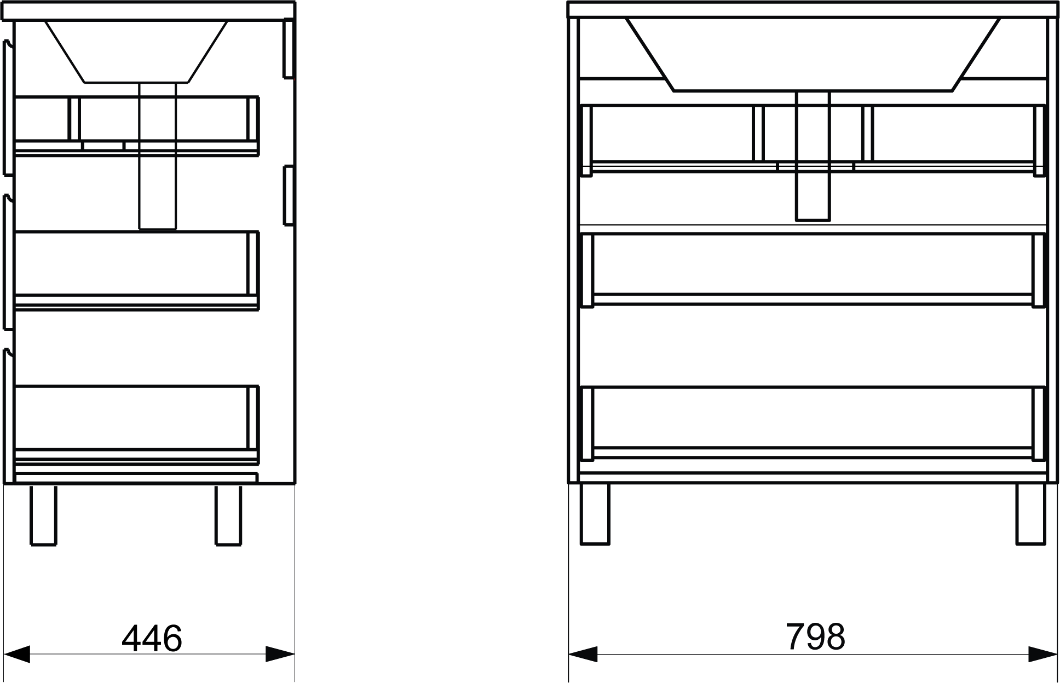 Дата поступления заказа__________________________     __Дата поставки заказчику (заполняется ООО Эстет) _     _____Ответственный менеджер Эстет/Кристалл________________Чертеж конструктивных изменений (указать все линейные размеры, центровки, подрезки, диаметры отверстий, подкрасок - ОБЯЗАТЕЛЬНО!). 